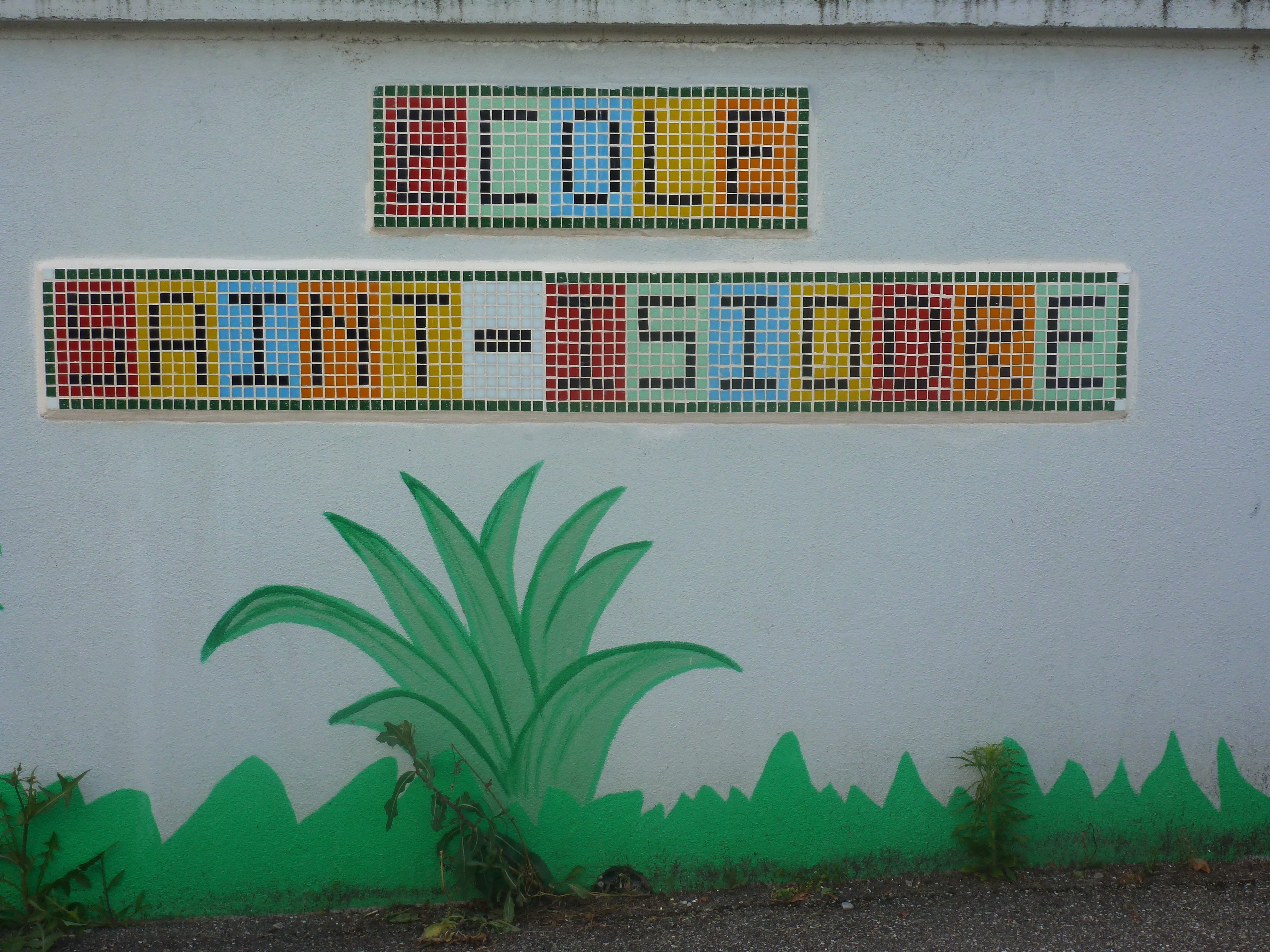 LISTE DU MATERIEL MS*  Une trousse avec  1 crayon papier, + 1 gomme+3 stylos Velléda avec prénom sur chaque stylo+ 1 ardoise*  un cartable pas trop petit (un cahier 17 x 22 doit pouvoir y entrer facilement ; de préférence sans roulettes pour faciliter le rangement)* une paire de pantoufles ou chaussons* un classeur rigide pour format 21 x 29 ,7 à 2 gros  anneaux dos 60 mm ou plus*un jeu d’intercalaires ( x6)* une boîte de mouchoirs en papier* un rouleau d’essuie-tout* pour le goûter un gobelet en plastique (prénom écrit avec un feutre permanent)* un tablier en TISSU  à manches longues (ex : vieille chemise, vieux T-shirt de papa) pour  l’atelier peinture* 1 tenue de rechange COMPLETE à laisser aux porte-manteaux*2 photos d’identitéTout ce matériel (marqué  au nom et  au prénom de l’enfant) devra être apporté en même temps dans un grand sac plastique solide le jour de la rentrée de votre enfant.ATTENTION : Prévoir des vêtements et des chaussures pratiques sans lacets afin de favoriser l’autonomie des enfants.